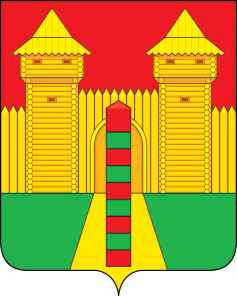 АДМИНИСТРАЦИЯ  МУНИЦИПАЛЬНОГО  ОБРАЗОВАНИЯ «ШУМЯЧСКИЙ  РАЙОН» СМОЛЕНСКОЙ  ОБЛАСТИРАСПОРЯЖЕНИЕот 23.11.2021г. № 411-р       п. ШумячиО внесении   в   Шумячский   районный   Совет депутатов проекта решения «О внесении изменений в Положение   о бюджетном процессе в муниципальном образовании «Шумячский район» Смоленской области     В соответствии со статьей 28 Устава муниципального образования «Шумячский район» Смоленской области	      1. Внести в Шумячский районный Совет депутатов проект решения «О внесении изменений в Положение о бюджетном процессе в муниципальном   образовании «Шумячский район» Смоленской области».          2. Назначить начальника Финансового управления Администрации муниципального образования «Шумячский район» Смоленской области Вознову Юлию Викторовну официальным представителем при рассмотрении Шумячским районным Советом депутатов проекта решения «О внесении изменений в Положение о бюджетном процессе в муниципальном   образовании «Шумячский район» Смоленской области».Главы муниципального образования
«Шумячский район» Смоленской области                                             А.В. Васильев